ГЛАВАСИБИРЦЕВСКОГО ГОРОДСКОГО ПОСЕЛЕНИЯПОСТАНОВЛЕНИЕ22 октября 2015 года                               пгт. Сибирцево                                          № 101    В целях корректировки программы, с учетом возможностей средств бюджета Сибирцевского городского поселения на 2015г., руководствуясь федеральным законом от 06.10.2003г. № 131-ФЗ «Об общих принципах организации местного самоуправления в Российской Федерации», Уставом Сибирцевского городского поселенияПОСТАНОВЛЯЮ:Внести изменения в Муниципальную целевую программу «Развитие физической культуры, школьного спорта и массового спорта на территории Сибирцевского городского поселения на 2014-2016 г.г.» (приложение «Перечень мероприятий по реализации муниципальной целевой программы «Развитие физической культуры, школьного спорта и массового спорта на территории Сибирцевского городского поселения на 2014-2016 г.г.» изложить в новой редакции (прилагается)).Специалисту по программному обеспечению администрации Сибирцевского городского поселения Варгину Д.А. обнародовать настоящее постановление посредством размещения на официальном сайте администрации Сибирцевского городского поселения www.sibircevo.ru.Настоящее постановление вступает в силу с момента подписания.Контроль исполнения настоящего постановления оставляю за собой.Глава Сибирцевского городского поселения                           	                                   	А.Н. Шейко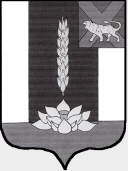 О внесении изменений в Муниципальную целевую программу «Развитие физической культуры и массового спорта на территории Сибирцевского городского поселения на 2014-2016 г.г.»